      	AUBURN INTERFAITH FOOD CLOSET, Inc.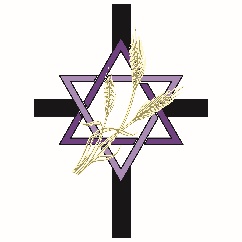 Purchase Personalized Paver Bricks to Support the AIFC Building CampaignFamilies, businesses and civic organizations can create long-lasting recognition of support for AIFC and its building campaign by purchasing paver bricks to be included in the AIFC Pathway of Recognition.  This gift can also be a way to recognize special people in your life.  These bricks will be used in the entrance area of our new building. Your contribution for these bricks may be tax deductible!  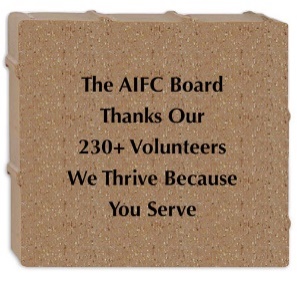 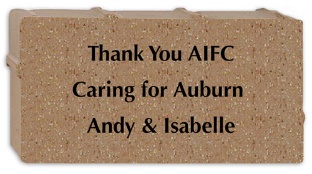 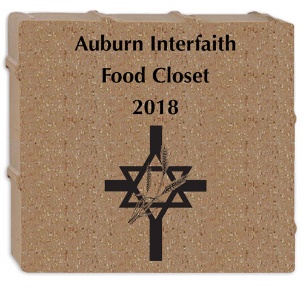 	8” x 8” paver brick	4” x 8” paver brick	8” x 8” with logo or clip art	Six text lines	Three text lines	special order	20 characters each line	20 characters each line	contact us for assistance	$230 each	$125 each	$230 + $tbd 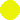 $10 discount per brick when 5 or more bricks are ordered$20 per brick to reserve premium location (limited number – 1st come, 1st serve)AIFC reserves the right to deny any brick donation application which it determines to be inappropriate by the stated or implied message. No addresses, phone numbers or websites allowed on bricks.The Pathway of Recognition will be built into the walkways leading to the building and under the building portico, as well as the plaza area.  Premium sites will be limited to high traffic sections of the walkway.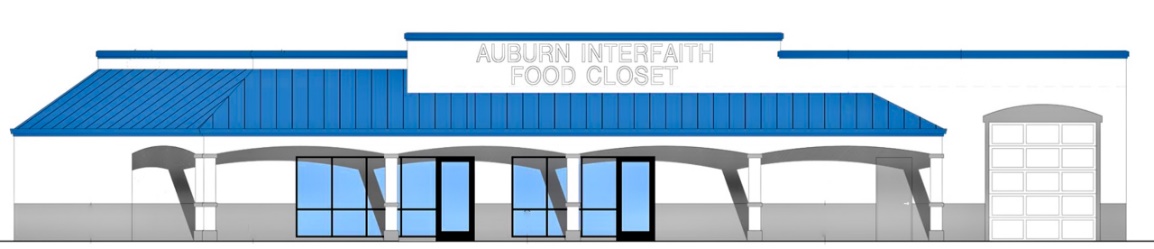 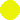 Building Location: 1788 Auburn Ravine RoadTo order: Use the following 2-pages or go to: www.brickmarkersusa.com/donors/aifc.htmlOrder Assistance:  Andy Hayes: 916-259-1358 / ach_igh@hotmail.comHelp AIFC Build Our New FacilityAuburn Interfaith Food Closet, Inc. is a 501 (c) (3) non-profit organization – FEIN 68-0424269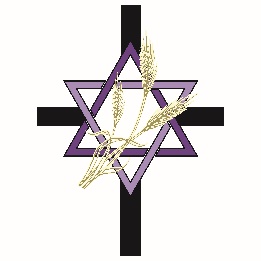 AIFC Pathway of Recognition Order FormName: ________________________________________________________________Street Address: _________________________________________________________City: ________________________________________ ST _______ Zip ____________Phone: ___________________________ Email: ______________________________I prefer you contact me by:   Phone   Email   Either (circle one)Order:Create Your MessageCreate your text layout for each brick in the spaces on the correct size matrix, located on the next page.  Please use one matrix for each brick.   AIFC reserves the right to deny any brick donation application which it determines to be inappropriate by virtue of the stated or implied message. No addresses, phone numbers or websites allowed on bricks.Order Assistance: Andy Hayes – ach_igh@hotmail.com – (916) 259-1358Order Submission: mail to AIFC, PO Box 132, Auburn CA 95604 or email to aifc@auburnfoodcloset.orgPlease include completed order and matrix pagesInclude payment, if paid by check Auburn Interfaith Food Closet, Inc. is a 501 (c) (3) non-profit organization – FEIN 68-0424269BRICK ORDER MATRIX FOR ___________________________4” x 8” text (up to 3 lines, 20 characters) – 1 character per box, including spaces and punctuation.8” x 8” text (up to 6 lines, 20 characters) – 1 character per box, including spaces and punctuation.ProductProductProductProductUnit CostNumberNumberLine Cost8” x 8” brick8” x 8” brick8” x 8” brick8” x 8” brick$2304” x 8” brick4” x 8” brick4” x 8” brick4” x 8” brick$125Volume DiscountVolume DiscountVolume DiscountVolume Discount$10 / brickClip art / logoClip art / logoClip art / logoClip art / logoSpecial orderPremium LocationPremium LocationPremium LocationPremium Location$20 / brickOrder TotalContact me to discuss logo or clip art.Contact me to discuss logo or clip art.Contact me to discuss logo or clip art.Payment MethodPayment MethodPayment MethodPayment MethodPayment MethodPayment MethodPayment MethodPayment MethodPayment MethodCheck enclosed – please make check payable to AIFC or Auburn Interfaith Food ClosetCheck enclosed – please make check payable to AIFC or Auburn Interfaith Food ClosetCheck enclosed – please make check payable to AIFC or Auburn Interfaith Food ClosetCheck enclosed – please make check payable to AIFC or Auburn Interfaith Food ClosetCheck enclosed – please make check payable to AIFC or Auburn Interfaith Food ClosetCheck enclosed – please make check payable to AIFC or Auburn Interfaith Food ClosetCheck enclosed – please make check payable to AIFC or Auburn Interfaith Food ClosetCheck enclosed – please make check payable to AIFC or Auburn Interfaith Food ClosetPayPal - www.brickmarkersusa.com/donors/aifc.htmlPayPal - www.brickmarkersusa.com/donors/aifc.htmlPayPal - www.brickmarkersusa.com/donors/aifc.htmlPayPal - www.brickmarkersusa.com/donors/aifc.htmlPayPal - www.brickmarkersusa.com/donors/aifc.htmlPayPal - www.brickmarkersusa.com/donors/aifc.htmlPayPal - www.brickmarkersusa.com/donors/aifc.htmlPayPal - www.brickmarkersusa.com/donors/aifc.html